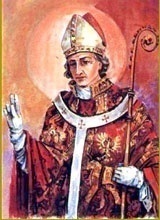 INTENCJE   MSZY   ŚWIĘTYCH27.01. – 2.02.2020INTENCJE   MSZY   ŚWIĘTYCH27.01. – 2.02.2020INTENCJE   MSZY   ŚWIĘTYCH27.01. – 2.02.2020PONIEDZIAŁEK27.01.2020PONIEDZIAŁEK27.01.20207.00+ Joannę Kremza    /pogrz./+ Joannę Kremza    /pogrz./PONIEDZIAŁEK27.01.2020PONIEDZIAŁEK27.01.202018.00+ Felicję i Franciszka Iwaniak+ Felicję i Franciszka IwaniakWTOREK28.01.WTOREK28.01.7.00+ Władysławę Wala    /pogrz./+ Władysławę Wala    /pogrz./WTOREK28.01.WTOREK28.01.18.00+ Jana Ponikiewskiego 1 r. śm.+ Jana Ponikiewskiego 1 r. śm.ŚRODA 29.01.ŚRODA 29.01.7.00+ Wiktorię Rusin r. śm. wnuczkę Annę+ Wiktorię Rusin r. śm. wnuczkę AnnęŚRODA 29.01.ŚRODA 29.01.18.00+ Kazimierza Bańdurę 22 r. śm.+ Kazimierza Bańdurę 22 r. śm. CZWARTEK30.01. CZWARTEK30.01.7.00+ Dorotę Janik 31 r. śm.+ Dorotę Janik 31 r. śm. CZWARTEK30.01. CZWARTEK30.01.18.00+ Kazimierza Steczka 7 r. śm.+ Kazimierza Steczka 7 r. śm.PIĄTEK31.01.PIĄTEK31.01.7.00+ Janusza Dyrdę  /pogrz./+ Janusza Dyrdę  /pogrz./PIĄTEK31.01.PIĄTEK31.01.18.00+ Stefanię i Franciszka Steczek+ Stefanię i Franciszka SteczekSOBOTA1.02.SOBOTA1.02.7.00+ Marka Miklusiaka    /pogrz./+ Marka Miklusiaka    /pogrz./SOBOTA1.02.SOBOTA1.02.18.00+ Wawrzyńca Świerkosza 43 r. śm. żonę Annę z rodzicami+ Wawrzyńca Świerkosza 43 r. śm. żonę Annę z rodzicami4  NIEDZIELA  ZWYKŁA2.02.20204  NIEDZIELA  ZWYKŁA2.02.20207.30+ Ignacego i Emilię Stachowskich syna Mariana+ Ignacego i Emilię Stachowskich syna Mariana4  NIEDZIELA  ZWYKŁA2.02.20204  NIEDZIELA  ZWYKŁA2.02.20209.30+ Władysława i Stefanię Popielarczyk córkę Janinę+ Władysława i Stefanię Popielarczyk córkę Janinę4  NIEDZIELA  ZWYKŁA2.02.20204  NIEDZIELA  ZWYKŁA2.02.202011.00ZA PARAFIANZA PARAFIAN4  NIEDZIELA  ZWYKŁA2.02.20204  NIEDZIELA  ZWYKŁA2.02.202016.00Dziękcz. – błag. w 80 urodziny KrystynyDziękcz. – błag. w 80 urodziny Krystyny